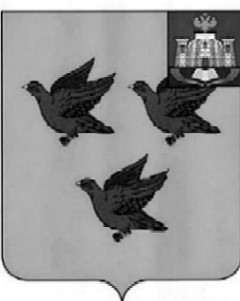 РОССИЙСКАЯ ФЕДЕРАЦИЯОРЛОВСКАЯ ОБЛАСТЬ                               АДМИНИСТРАЦИИ  ГОРОДА ЛИВНЫ                                            П О С Т А Н О В Л Е Н И Е20 декабря 2018 года                                                                                          № 903                  г.ЛивныОб утверждении плана  организации ярмарок на территории города Ливны в 2019 году   В соответствии с Федеральным  законом от 06 октября  №131-ФЗ «Об общих принципах организации местного самоуправления в Российской Федерации», Федеральным законом от 28 декабря 2009 года №381-ФЗ «Об основах государственного регулирования торговой деятельности в Российской Федерации» и во исполнение постановления Правительства Орловской области от 05 марта 2011 года № 68 « Об утверждении  Порядка организации деятельности ярмарок  на  территории  Орловской области»  администрация  города  п о с т а н о в л я е т:    1. Утвердить план организации ярмарок на территории города Ливны Орловской области в  2019 году  согласно приложению к настоящему постановлению.2. Комитету экономики, предпринимательства и торговли  (Золкина С.А.) направить в  Департамент промышленности и торговли   Орловской области информацию о ярмарках, а также уведомить Управление ветеринарии Орловской области, территориальное  управление Федеральной службы по надзору в сфере защиты прав потребителей и благополучия человека по Орловской области и Управление Федеральной службы по ветеринарному и фитосанитарному надзору по Орловской и  Курской областям о ярмарках, планируемых к проведению в 2019 году.   3. Отделу информационных технологий (Бывшев  И.В.) разместить настоящее постановление на официальном сайте администрации города Ливны в информационно-телекоммуникационной сети Интернет.  4. Отделу документационного и хозяйственного  обеспечения   (Кофанова Л.И.)  опубликовать настоящее постановление  в газете «Ливенский вестник».  5. Контроль   за    исполнением  настоящего  постановления   возложить   на первого заместителя    главы     администрации    города      Полунину Л.И.Глава города                                                                                           С.А.Трубицин                                                                          Приложение  к  постановлению                                                                администрации  г.Ливны                                                                                        от 20 декабря 2018г.    № 903План организации ярмарок                               на территории города Ливны  в 2019 годуNп/пВид     
ярмарки   
по характеру
деятельностиСпециализация
ярмарки   
по классам    
товаровСрок   
(период) 
проведения
ярмарки,режим работыМесто-   
расположение
ярмаркиОрганиза-тор
ярмарки1234561Ярмарка «Универсальная»Смешанная группа товаровКруглогодично среда, четверг, пятница, суббота, воскресеньес 7-00 до 17-00 ч.Территория МУТП «Ли-венское»МУТП «Ливенское»2Ярмарка«Фермерская»Продовольственная группа товаровСреда, четверг, пятница, суббота, воскресеньес 7-00 до 17-00 ч.ул. ДружбыНародов,( вход в МУТП «Ливенское» )Админист-рация города3Ярмарка«Сезонная»Продовольственная группа товаров19.10.2019г.30.11.2019г.28.12.2019г.с 8-00 до 15-00 ч.ул.Горького,(у павильона «Родное село»)Админист-рация города4Тематическая ярмарка «Праздничная»   Живые цветы, торты05.03.2019г. – 08.03.2019г.с 8.00 до 15.00 ч.ул.Горького,(у павильона «Родное село»)Админист-рация города5Тематическая ярмарка «Пасхальная»Искусственные цветы, торты, куличис 18.04.2019г. по 27.04.2019г.с 8.00 до 15.00 ч.ул.Горького,(у павильона «Родное село»)Админист-рация города6Сезонная ярмарка выходного дня  «Весенняя»Саженцы плодовых деревьев и кустарников, цветочная и овощная рассадас 01.04.2019г. по 15.05.2019 г.с 8-00 до 15-00ч.(суббота, воскресенье)ул.Горького,(у павильона «Родное село»)Админист-рация города7Сезонная ярмарка  выходного дня «Осенняя»Саженцы плодовых деревьев и кустарников, цветочная рассадас 01.09.2019г по 01.10.2019гс 8-00 до 15-00ч.(суббота, воскресенье)ул.Горького,(у павильона «Родное село»)Админист-рация города